附件2：2022年大田县农业农村局公开招聘编外(政府购买服务)工作人员报  名  表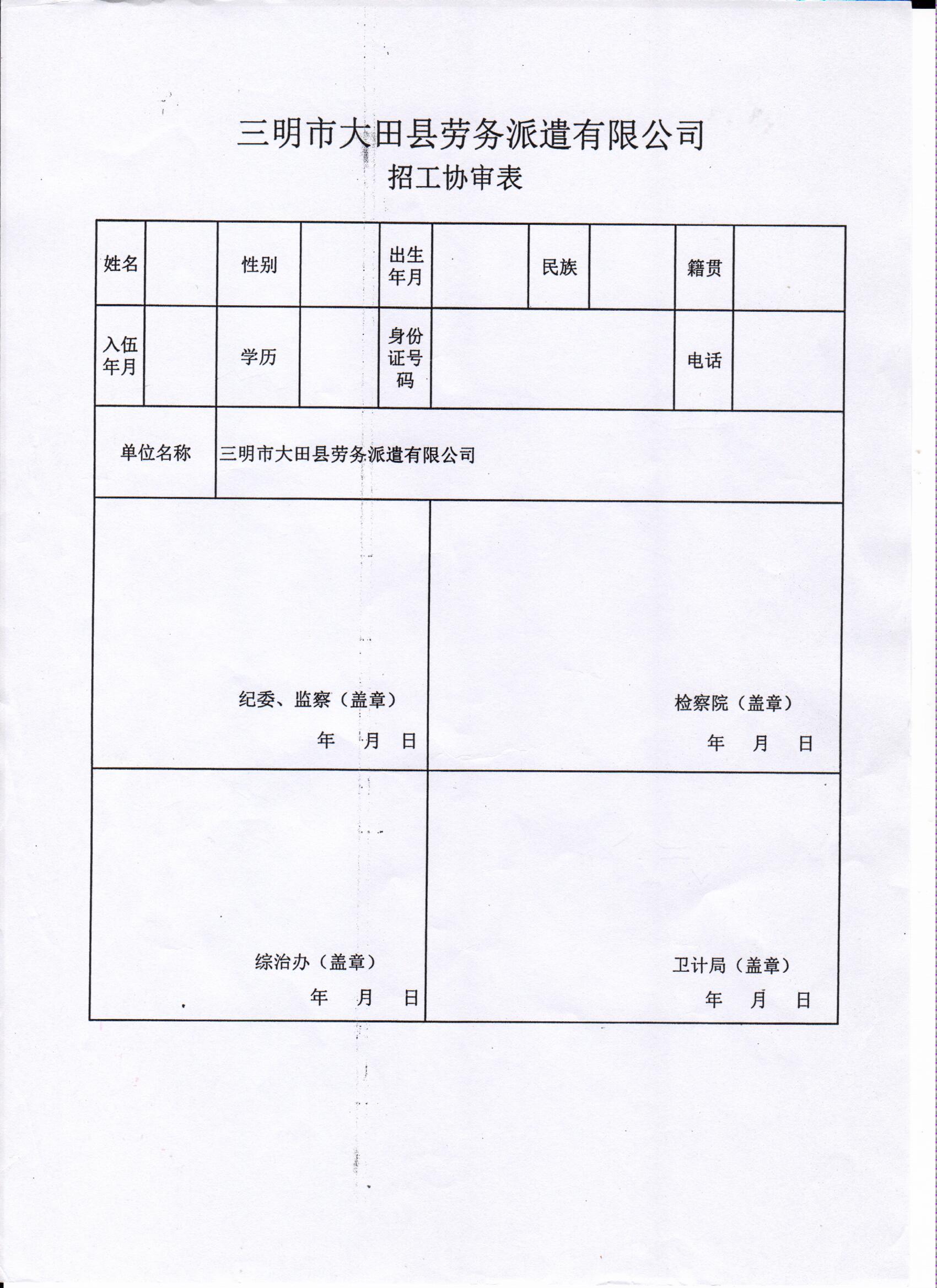 附件1： 2022年大田县农业农村局公开补招聘编外(政府购买服务)工作人员岗位信息表附件1： 2022年大田县农业农村局公开补招聘编外(政府购买服务)工作人员岗位信息表附件1： 2022年大田县农业农村局公开补招聘编外(政府购买服务)工作人员岗位信息表附件1： 2022年大田县农业农村局公开补招聘编外(政府购买服务)工作人员岗位信息表附件1： 2022年大田县农业农村局公开补招聘编外(政府购买服务)工作人员岗位信息表附件1： 2022年大田县农业农村局公开补招聘编外(政府购买服务)工作人员岗位信息表附件1： 2022年大田县农业农村局公开补招聘编外(政府购买服务)工作人员岗位信息表附件1： 2022年大田县农业农村局公开补招聘编外(政府购买服务)工作人员岗位信息表附件1： 2022年大田县农业农村局公开补招聘编外(政府购买服务)工作人员岗位信息表附件1： 2022年大田县农业农村局公开补招聘编外(政府购买服务)工作人员岗位信息表附件1： 2022年大田县农业农村局公开补招聘编外(政府购买服务)工作人员岗位信息表附件1： 2022年大田县农业农村局公开补招聘编外(政府购买服务)工作人员岗位信息表附件1： 2022年大田县农业农村局公开补招聘编外(政府购买服务)工作人员岗位信息表附件1： 2022年大田县农业农村局公开补招聘编外(政府购买服务)工作人员岗位信息表附件1： 2022年大田县农业农村局公开补招聘编外(政府购买服务)工作人员岗位信息表序号招工委托单位招聘岗位岗位代码人数岗位资格条件岗位资格条件岗位资格条件岗位资格条件岗位资格条件岗位资格条件岗位资格条件岗位资格条件其他条件备注序号招工委托单位招聘岗位岗位代码人数最高年龄专业学历学位性别政治面貌招聘对象招聘范围其他条件备注1大田县农业农村局大田美人茶文化创意园日常管理工作人员02135不限大专及以上不限女不限不限本县获得评茶师、评茶员、茶艺师、制茶大师等涉茶荣誉称号的优先姓    名姓    名性别出生年月出生年月出生年月民族贴照片政治面貌政治面貌籍贯学历贴照片毕业院校及专业毕业院校及专业毕业院校及专业贴照片现工作单位及职务现工作单位及职务现工作单位及职务联系电话联系电话联系电话贴照片主要简历（从高中[中专]阶段填起）主要简历（从高中[中专]阶段填起）家庭主要成员及社会关系的姓名、现工作单位职务、政治面貌家庭主要成员及社会关系的姓名、现工作单位职务、政治面貌受过何种奖励受过何种奖励报考岗位　单位：　单位：　单位：　单位：　单位：　单位：　单位：　单位：　单位：面试成绩面试成绩面试成绩报考岗位　岗位：　岗位：　岗位：　岗位：　岗位：　岗位：　岗位：　岗位：　岗位：面试成绩面试成绩面试成绩考生承诺：本人对以上填写的信息和提交的材料真实性负责，如有不实，一切责任自负。签字：年  月  日考生承诺：本人对以上填写的信息和提交的材料真实性负责，如有不实，一切责任自负。签字：年  月  日考生承诺：本人对以上填写的信息和提交的材料真实性负责，如有不实，一切责任自负。签字：年  月  日考生承诺：本人对以上填写的信息和提交的材料真实性负责，如有不实，一切责任自负。签字：年  月  日考生承诺：本人对以上填写的信息和提交的材料真实性负责，如有不实，一切责任自负。签字：年  月  日考生承诺：本人对以上填写的信息和提交的材料真实性负责，如有不实，一切责任自负。签字：年  月  日考生承诺：本人对以上填写的信息和提交的材料真实性负责，如有不实，一切责任自负。签字：年  月  日考生承诺：本人对以上填写的信息和提交的材料真实性负责，如有不实，一切责任自负。签字：年  月  日考生承诺：本人对以上填写的信息和提交的材料真实性负责，如有不实，一切责任自负。签字：年  月  日考生承诺：本人对以上填写的信息和提交的材料真实性负责，如有不实，一切责任自负。签字：年  月  日考生承诺：本人对以上填写的信息和提交的材料真实性负责，如有不实，一切责任自负。签字：年  月  日考生承诺：本人对以上填写的信息和提交的材料真实性负责，如有不实，一切责任自负。签字：年  月  日考生承诺：本人对以上填写的信息和提交的材料真实性负责，如有不实，一切责任自负。签字：年  月  日考生承诺：本人对以上填写的信息和提交的材料真实性负责，如有不实，一切责任自负。签字：年  月  日考生承诺：本人对以上填写的信息和提交的材料真实性负责，如有不实，一切责任自负。签字：年  月  日审核意见审查人：                                                 审核日期：审查人：                                                 审核日期：审查人：                                                 审核日期：审查人：                                                 审核日期：审查人：                                                 审核日期：审查人：                                                 审核日期：审查人：                                                 审核日期：审查人：                                                 审核日期：审查人：                                                 审核日期：审查人：                                                 审核日期：审查人：                                                 审核日期：审查人：                                                 审核日期：审查人：                                                 审核日期：审查人：                                                 审核日期：